HEALTHY RELATIONSHIPSIncreasing wellness and preventing violenceWHY HEALTHY RELATIONSHIPS ARE IMPORTANT•	Less stress•	Increased health and healing•	Greater sense of purpose•	Longer life•	Positive modeling for others•	Violence prevention INDICATORS OF A HEALTHY RELATIONSHIPMutual respectUnderstandingAssertive and open communicationTrust and honestyFighting fairly and controlling angerProblem solving and compromisePartners take responsibility for their own happiness, know and enforce their own boundaries, feel confident in themselves independent of the relationship, maintain their individuality INDICATORS OF AN UNHEALTHY RELATIONSHIPImbalance or dependenceDisrespectDishonesty and suspicionHostilityIntimidation and violenceRigidityControlling behaviors#That'sNotLove: https://www.voutube.com/watch?v=4JYvHa03x-UThe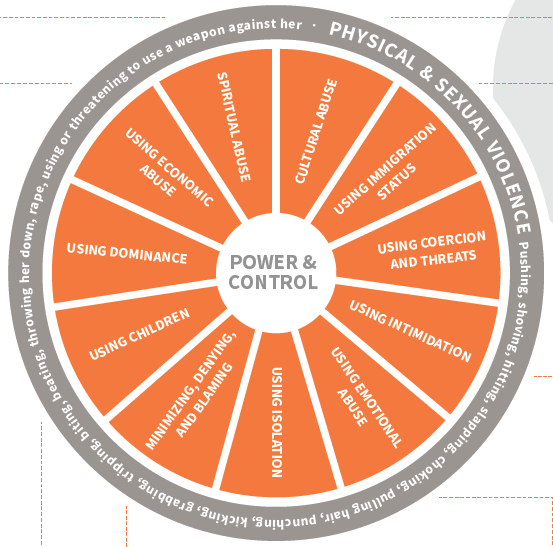 Powerand Control Wheel Power & Control on Social Media1 – Doxxing: Finding and sharing personal information of location, family and work, and brigading: using followers to target/attack someone.2 – Harmful Language: Hate speech, destructive language, policing language and culture.3 – Surveillance: Using geolocations, manipulating boundaries, being blocked and refollowing, informing a blocker you are refollowing them.4 – Kyriarchy: Denying, minimizing, forced empathy, using marginalized status to justify abuse, respectability politics, and blaming.5 – Isolation: Encouraging massive unfollowing, ‘reporting’ people/accounts, misgendering trans and GNC people, misinformation/falsifying narratives to change how others see someone, and attempts to remove from chosen community. 6 – Using Intimidation: Creating and sending gore messages, violent images, and threats of outing/doxxing intentional misinformation, gossip, defamation, and misusing archives.7 – Sexual Coercion & Harassment: Sexting, meme’s about someone, unwanted sexual contact, sexually explicit gore messages, and revenge porn.8 – Gaslighting: Making target question their reality, sub-tweeting, and belief people don’t respond to abuse.CONSENTWhen one person gives another person permission to do something.A hallmark of a healthy relationship, whether the relationship is long term or only for a few hoursPartners who pressure you or guilt you into doing things, make you feel that you "owe" them, punish you for saying no, or ignore your wishes do not respect consentSex without consent is sexual assault CONSENTConsent is a clear and enthusiastic "yes!"	■	Dressing sexy is not consent	■	Accepting a drink is not consent	■	Dancing is not consent	■	Flirting is not consent	■	Accepting a ride home is not consent	■	Silence is not consent	■	Saying yes while drunk or high is not consent	■	Saying yes because you are scared to say no is not consent	■	Saying yes to one thing is not consent for anything else	■	Saying yes when you're younger than 16 (in NE) is not consentConsent is Everything: https://www.voutube.com/watch?v=OhrsmBzlStkCREATING HEALTHY RELATIONSHIPSSpeak up: be honest and openRespect each other and each other's privacySet, maintain, and respect boundariesMaintain friendships and connections with family membersKeep alcohol and drug use in checkTrust your instincts, especially with a person you don't know wellTake care of yourself HELPING THOSE AROUND YOUAsk if they feel safe or would like to talk about itListen, support, and withhold judgmentHelp your friend recognize that the relationship is unhealthyShare your belief that everyone deserves a healthy relationshipOffer a ride or your phone for a call if a friend needs help accessing resourcesDon't contact their partner or post negative things online LEARN MOREAt MCC:	Advocacy Counselors	Title IX CoordinatorConfidential Advocate	College PoliceIn the community: Women's Center for AdvancementCity PoliceOnline:	loveisrespect.org 